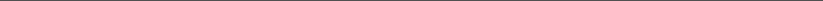 Disciplina: MATEMATICA(settore Tecnologico)Il docente di “Matematica” concorre a far conseguire, allo studente, al termine del percorso quinquennale, i seguenti risultati di apprendimento relativi al profilo educativo, culturale e professionale: padroneggiare il linguaggio formale e i procedimenti dimostrativi della matematica; possedere gli strumenti matematici, statistici e del calcolo delle probabilità necessari per la comprensione delle discipline scientifiche e per poter operare nel campo delle scienze applicate; collocare il pensiero matematico e scientifico nei grandi temi dello sviluppo della storia delle idee, della cultura, delle scoperte scientifiche e delle invenzioni tecnologiche.ISTITUTI TECNICI – Settore tecnologico - Area di istruzione generale ISTITUTI TECNICI – Settore tecnologico - Area di istruzione generale Secondo biennio e quinto annoSecondo biennio e quinto annoI risultati di apprendimento sopra riportati, in esito al percorso quinquennale, costituiscono il riferimento delle attività didattiche della disciplina nel secondo biennio e quinto anno. La disciplina, nell’ambito della programmazione del Consiglio di classe, concorre in particolare al raggiungimento dei seguenti risultati di apprendimento, relativi all’indirizzo, espressi in termini di competenze:utilizzare il linguaggio e i metodi propri della matematica per organizzare e valutare adeguatamente informazioni qualitative e quantitativeutilizzare le strategie del pensiero razionale negli aspetti dialettici e algoritmici per affrontare situazioni problematiche, elaborando opportune soluzioniutilizzare i concetti e i modelli delle scienze sperimentali per investigare fenomeni sociali e naturali e per interpretare datiutilizzare le reti e gli strumenti informatici nelle attività di studio, ricerca e approfondimento disciplinarecorrelare la conoscenza storica generale agli sviluppi delle scienze, delle tecnologie e delle tecniche negli specifici campi professionali di riferimentoL’articolazione dell’insegnamento di “Matematica” in conoscenze e abilità è di seguito indicata, quale orientamento per la progettazione didattica del docente, in relazione alle scelte compiute nell’ambito della programmazione collegiale del Consiglio di classe.I risultati di apprendimento sopra riportati, in esito al percorso quinquennale, costituiscono il riferimento delle attività didattiche della disciplina nel secondo biennio e quinto anno. La disciplina, nell’ambito della programmazione del Consiglio di classe, concorre in particolare al raggiungimento dei seguenti risultati di apprendimento, relativi all’indirizzo, espressi in termini di competenze:utilizzare il linguaggio e i metodi propri della matematica per organizzare e valutare adeguatamente informazioni qualitative e quantitativeutilizzare le strategie del pensiero razionale negli aspetti dialettici e algoritmici per affrontare situazioni problematiche, elaborando opportune soluzioniutilizzare i concetti e i modelli delle scienze sperimentali per investigare fenomeni sociali e naturali e per interpretare datiutilizzare le reti e gli strumenti informatici nelle attività di studio, ricerca e approfondimento disciplinarecorrelare la conoscenza storica generale agli sviluppi delle scienze, delle tecnologie e delle tecniche negli specifici campi professionali di riferimentoL’articolazione dell’insegnamento di “Matematica” in conoscenze e abilità è di seguito indicata, quale orientamento per la progettazione didattica del docente, in relazione alle scelte compiute nell’ambito della programmazione collegiale del Consiglio di classe.Secondo biennioSecondo biennioConoscenzeConnettivi e calcolo degli enunciati. Variabili e quantificatori. Ipotesi e tesi. Il principio d’induzione.Insieme dei numeri reali. Unità immaginaria e numeri complessi.Strutture degli insiemi numerici. Il numero .Teoremi dei seni e del coseno. Formule di addizione e duplicazione degli archi.Potenza n-esima di un binomio.Funzioni polinomiali; funzioni razionali e irrazionali; funzione modulo;funzioni esponenziali e logaritmiche; funzioni periodiche. Le coniche: definizioni come luoghi geometrici e lororappresentazione nel piano cartesiano.Funzioni di due variabili.Continuità e limite di una funzione. Limiti notevoli di successioni e di funzioni. Il numero e.Concetto di derivata di una funzione.Proprietà locali e globali delle funzioni. Formula di Taylor. Integrale indefinito e integrale definito.Teoremi del calcolo integrale.Algoritmi per l’approssimazione degli zeri di una funzione. Distribuzioni doppie di frequenze.Indicatori statistici mediante rapporti e differenze.AbilitàDimostrare una proposizione a partire da altre.Ricavare e applicare le formule per la somma dei primi n termini di una progressione aritmetica o geometrica.Applicare la trigonometria alla risoluzione di problemi riguardanti i triangoli.Calcolare limiti di successioni e funzioni. Calcolare derivate di funzioni.Analizzare esempi di funzioni discontinue o non derivabili inqualche punto.Rappresentare in un piano cartesiano e studiare le funzioni f(x)= a/x, f(x) = ax, f(x) = log x.Descrivere le proprietà qualitative di una funzione e costruirne il grafico.Calcolare derivate di funzioni composte.Costruire modelli, sia discreti che continui, di crescita lineare ed esponenziale e di andamenti periodici.Approssimare funzioni derivabili con polinomi. Calcolare l'integrale di funzioni elementari.Risolvere equazioni, disequazioni e sistemi relativi a funzionigoniometriche, esponenziali, logaritmiche e alla funzione modulo, con metodi grafici o numerici e anche con l’aiuto di strumenti elettronici.Calcolare il numero di permutazioni, disposizioni, combinazioniConcetti di dipendenza, correlazione, regressione.Distribuzioni di probabilità: distribuzione binomiale. Distribuzione di Gauss. Applicazioni negli specifici campi professionali di riferimento e per il controllo di qualitàRagionamento induttivo e basi concettuali dell’inferenza.in un insieme.Analizzare distribuzioni doppie di frequenze. Classificare dati secondo due caratteri, rappresentarli graficamente e riconoscere le diverse componenti delle distribuzioni doppie.Utilizzare, anche per formulare previsioni, informazioni statistiche da diverse fonti negli specifici campi professionali di riferimento per costruire indicatori di efficacia, di efficienza e di qualità di prodotti o servizi.Calcolare, anche con l’uso del computer, e interpretare misure di correlazione e parametri di regressione.Quinto annoQuinto annoConoscenzeIl calcolo integrale nella determinazione delle aree e dei volumi. Sezioni di un solido. Principio di Cavalieri.Concetti di algoritmo iterativo e di algoritmo ricorsivo.Cardinalità di un insieme. Insiemi infiniti. Insiemi numerabili e insiemi non numerabili.Probabilità totale, condizionata, formula di Bayes. Piano di rilevazione e analisi dei dati.Campionamento casuale semplice e inferenza induttiva.AbilitàCalcolare aree e volumi di solidi e risolvere problemi di massimo e di minimo.Calcolare l’integrale di funzioni elementari, per parti e per sostituzione.Calcolare integrali definiti in maniera approssimata con metodi numerici.Utilizzare la formula di Bayes nei problemi di probabilitàcondizionata.Costruire un campione casuale semplice data una popolazione. Costruire stime puntuali ed intervallari per la media e laproporzione.Utilizzare e valutare criticamente informazioni statistiche di diversa origine con particolare riferimento agli esperimenti e ai sondaggi.Individuare e riassumere momenti significativi nella storia del pensiero matematico.